МЕТОДИЧЕСКИЕ РЕКОМЕНДАЦИИпо выполнению курсовой работе среднего профессионального обучениядля студентов по специальности:по специальности: 40.02.01 Право и организация социального обеспеченияпо дисциплине: МДК.02.01 Организация работы органов и учреждений социальной защиты населения, органов Пенсионного фонда Российской ФедерацииПМ.02 Организационное обеспечение деятельности учреждений социальной защиты населения и органов Пенсионного фонда Российской Федерации1.Общие сведения         Курсовая работа – по МДК 01.01 Право социального обеспечения является одним из основных видов учебных занятий и форм контроля учебной деятельности студентов, предусмотренных учебным планом специальности в Профессиональное образовательное учреждение  «КОЛЛЕДЖ» (далее – Колледж).Выполнение студентом курсовой  работы осуществляется на заключительном этапе изучения учебной дисциплины или междисциплинарного курса (далее – МДК), в ходе которого проверяются полученные знания и умения или компетенции при решении комплексных задач, связанных со сферой профессиональной деятельности будущих специалистов или видом профессиональной деятельности.Курсовая работа представляет собой логически завершенное и оформленное в виде текста изложение студентом содержания отдельных проблем, задач и методов их решения в изучаемой области науки, профессиональной деятельности и выполняется с целью углубленного изучения отдельных тем, соответствующих учебный дисциплины МДК 01.01 Право социального обеспечения и овладения навыками исследовательской деятельности. Целью  выполнения курсовой работы является формирование навыков самостоятельной работы студента и овладение профессиональными компетенциями. В результате выполнения курсовой работы студент должен решить следующие задачи: - расширение, систематизация и закрепление теоретических и практических знаний по дисциплине, общих и профессиональных компетенций по МДК 01.01 Право социального обеспечения, в соответствии с требованиями ФГОС СПО по соответствующему направлению подготовки специалистов;- приобретение опыта творческого мышления, обобщения и анализа;- развитие инициативы, самостоятельности, ответственности и организованности;- приобщение к работе со справочной, специальной и нормативной литературой;-применение современных методов организационного, правового, экономического и социального анализа, оценки, сравнения, выбора и обоснования предлагаемых решений;- развитие интереса к научно-исследовательской работе;- провести анализ выбранной проблемы, показателей, материалов;-обобщение результатов проведенных исследований, обновить выводы и дать практические рекомендации;- оформление курсовую работу в соответствии с установленными требованиями;  В процессе выполнения курсовой работы студент должен показать умение работать с необходимыми материалами, специальной и справочной литературой, правильного оформления работы.Процесс выполнения курсовой работы включает ряд этапов:Подбор материала по теме и составление плана работы.Написание курсовой работы (проекта) и её оформление в соответствии с установленными требованиями.Рецензирование курсовой работы (проекта).Защита курсовой работы (проекта).  Данные методические рекомендации содержат ряд требований, направленных на повышение качества самостоятельного выполнения студентом курсовой работы, предусмотренной учебным планом специальности: 40.02.01 Право и организация социального обеспечения, по дисциплине: МДК 01.01 Право социального обеспечения2. Содержание курсовой работыПо содержанию курсовая работа должна носить практический или опытно-экспериментальный характер. По объему курсовая работа должна быть не менее 25 и не более 30 страниц печатного текста.Курсовая работа теоретического (реферативного или исследовательского) характера. Цель курсовых работ такого плана – критически пользоваться научной литературой и с правильных позиций оценивать ее, углубленно освещать определенные вопросы, делать теоретические обобщения, так же анализировать определенный фактический материал, который позволяет сделать научно убедительные выводы и разработать практические рекомендации.       Работы реферативного характера ограничиваются изучением проблемы в рамках литературы. В таких работах особенно важно уметь выделить главные вопросы и ограничить их от частных, а затем представить стройное, систематизированное изложение всего материала. Исследовательские работы включают в себя помимо изучение теоретических азов, анализ проблемы деятельности предприятия сферы социально-культурного сервиса и туризма, а также туристских ресурсов и в целом туристской отрасли.        По структуре курсовая работа состоит: - введения, в котором раскрывается актуальность темы, формулируется цель, задачи, объект, предмет исследования, глоссарий; - основная часть состоит из теоретической части и практической части: в теоретическом разделе должна освещаться история вопроса, уровень разработанности проблемы в теории и практике, посредством сравнительного анализа литературы, теоретические основы выбранной проблемы;практическая часть должна быть направлена на раскрытие, анализ выбранной проблемы; практическая часть может включать в себя анализ с результатами исследования выбранной проблемы и разработанные решения в виде программ, рекомендаций, планов и т.п. по решению проблемы.        Если решение данной проблемы носит длительный характер, то достаточно ограничиться составлением соответствующих рекомендаций. - заключения, в котором содержатся выводы и рекомендации относительно возможностей использования материалов работы; - списка используемых источников; - приложения (приложений)В курсовой работе любого типа необходимо придерживаться следующей структуры оформления: Титульный лист (Приложение А) Задание на курсовую работу (Приложение Б); Отзыв на курсовую работу (Приложение В); Содержание; Введение; Основная часть теоретическая (разделы и подразделы; главы); Экспериментальную (практическую) часть, экономическая часть (по требованию специальности); Заключение, содержащее выводы и рекомендации; Список использованных источников; Приложения (если они имеются).        Во введении автору курсовой работы необходимо в следующей последовательности изложить: актуальность работы; библиографию изучаемого вопроса; цель; объект и предмет исследования; задачи; описание структуры работы; практическую значимость. Актуальность темы и ее обоснование связано с выявлением значимости данной темы в условиях изменяющихся нормативных документов. Необходимо раскрыть и объяснить наличие проблемы, ее важность; слабую изученность темы в теоретическом плане.Анализ литературы по проблеме исследования предполагает краткое описание наиболее значимых научных работ, которые были использованы автором в процессе написания курсовой работы. Исходя из степени исследования данной проблемы, формируется цель работы. Объект и предмет исследования обусловлены проблемой (темой) исследования и отражают ее суть. Объект исследования – это та крупная, относительно самостоятельная часть области, в которой находится предмет исследования. Предмет исследования – это конкретная часть объекта. это то, что находится в границах объекта, определенные свойства объекта их соотношения, зависимость объекта от каких-либо условий. Предметом исследования могут быть явления в целом отдельные их стороны, аспекты и отношения между отдельными сторонами.           Исходя из степени исследования данной проблемы, формируется цель работы. Целью исследования является достижение конкретного конечного результата. Например: цель – на основе комплексного анализа деятельности отделения Пенсионного фонда сформировать представление о порядке, условиях и категориях граждан, обращающихся за назначением пенсий и пособий в территориальные отделения Пенсионного фонда. Задачами исследования являются конкретизированные или более частные цели исследования (т.е. ответить на вопрос – «Что нужно сделать, чтобы цель была достигнута?»).Методы исследования. Выбор методов исследования зависит от темы, проблемы, цели и задач исследования. По уровню проникновения в сущность выделяют методы эмпирического, теоретического исследования, а также специальные методы. К эмпирическим методам – способам выявления и обобщения фактов непосредственно в опыте, в практике – относятся: наблюдения, опросные методы.К теоретическим методам, направленным на раскрытие внутренней структуры изучаемого предмета, механизмов его развития и функционирования, относятся теоретический анализ и синтез, абстрагирование, конкретизация и идеализация, индукция и дедукция, аналогия, моделирование, сравнение, классификация, обобщение. По функциям выделяют методы диагностики, объяснения, прогнозирование, преобразование, коррекции, статистической обработки материала и др. Основная часть курсовой работа содержит две главы, каждая из которых в свою очередь делится на 2 главы. Структура основной части определяется характером курсовой работы. Структура основной части определяется характером курсовой работы. В основной части теоретической курсовой работы первый раздел может носить общетеоретический (методологический) характер, второй раздел – собственно исследовательский, в котором дается анализ изучаемой проблемы, характеристика методов исследовательской работы, выводы и заключения по исследуемой проблеме.             Основная часть курсовой работы практического характера может иметь разделы, подразделы, главы, содержание которых представляют теоретические основы изучаемой проблемы, вторая глава представляет характеристику практической работы территориального подразделения Пенсионного фонда.В заключении логически последовательно излагаются теоретические и практические выводы и предложения, к которым пришел студент в результате исследования и разработки, т.е. формулируются ответы на поставленные во введении цель и задачи. Они должны быть краткими и четкими, дающими полное представление о содержании, значимости, обоснованности и эффективности разработок. Пишутся они тезисно (по пунктам) и должны отражать основные выводы по теории вопроса, по проведенному анализу и всем предлагаемым направлениям совершенствования проблемы с оценкой их эффективности по конкретному объекту исследования.Список использованной литературы должен быть составлен в соответствии с ГОСТ Р 7.0.5-2008 "Система стандартов по информации, библиотечному и издательскому делу. Библиографическая ссылка. Общие требования и правила составления", с указанием автора, названия, места издания, издательства, года издания, количества страниц. В состав использованной литературы входят Кодексы, Законы, нормативные акты, методические указания и рекомендации, монографии, учебники, учебные пособия, статьи, статистические материалы, отчеты.В приложение следует относить вспомогательный материал, который при включении в основную часть работы загромождает текст. К вспомогательному материалу относятся промежуточные расчеты, инструкции, иллюстрации.Приложение нумеруется, продолжая счет после списка литературы, но его объем не ограничен и не включается в обязательное количество страниц курсовой работы.3. Организация выполнения курсовой работыСтудент выбирает конкретную тему самостоятельно в соответствии с индивидуальными интересами и согласует ее с преподавателем (руководителем). Студент может предложить свою тему в направлении исследования инновационных видов или индивидуальных творческих или профессиональных интересов, обосновав при этом важность и целесообразность ее разработки и получив согласие преподавателя.           Преподаватель выдает студенту задание на выполнение курсовой работы по установленной форме. Любые изменения названия темы после выдачи студенту задания не допускаются.Рекомендуется следующий ход работы по процессу подготовки курсовой работы:Выбор темы и согласование её с руководителем. Подбор литературы.Изучение требований к оформлению работы.Составление плана по реализации курсовой работы. Подбор нормативных правовых актовАнализ научных взглядов и трудов по исследуемой тематикиСоздание практической части курсовой работы – Разработка рекомендаций по совершенствованию законодательства.Оформление пояснительной записки к курсовой работе.Создание презентации по разработке курсовой работы.Защита курсовой работы.К рекомендуемым источникам относятся: нормативно-правовые акты (законы, указы Президента Российской Федерации, Постановления Правительства Российской Федерации);  учебная и монографическая литература (учебники, сборники научных трудов, учебные пособия и комплексные исследования по данной проблеме);  научные статьи, опубликованные в журналах по тематике;  другие источники, необходимые в силу специфики темы. Значительную помощь в поиске источников, касающихся темы курсовой работы могут оказать: каталоги библиотек; библиографии, приводимые в экономических журналах; информация из электронных справочных систем «Гарант», «Кодекс», «Консультант +», глобальной сети Internet и др., а также ссылки на источники, содержащиеся в изучаемой литературе.Оформление курсовых работ.Оформление текста  производится с учетом требований ГОСТ Р 7.0.5-2008, в том числе ГОСТ 7.32-2001.Текст  необходимо располагать только на одной стороне бумаги белого цвета формата А 4 (210х290мм).  сдается в печатном виде. Работа в рукописном виде к защите не допускается.Объем  должен составлять не менее 25, но не более 30 страниц печатного текста формата А 4 без приложений.  Основной текст  печатается шрифтом Times New Roman 14, интервал – 1,5, выравнивание – по ширине. Размеры полей: слева – 30 мм, справа – 10 мм, снизу и сверху 20 мм, абзацный отступ – 1,25 см.Заголовки глав  необходимо печатать заглавными  буквами (шрифтом Times New Roman 14), без точки в конце фразы, выделение – жирным шрифтом без подчеркивания и курсива, выравнивание – по центру. Каждая глава начинается с нового листа. Перенос слов в заголовках не допускается.Заголовки разделов, подразделов и пунктов  необходимо печатать прописными буквами с заглавной букв, без точки в конце фразы, выделение – жирным шрифтом без подчеркивания и курсива, выравнивание – по ширине, абзацный отступ – 1,25 см.Страницы  нумеруются арабскими цифрами в низу в середине страницы, шрифт Times New Roman 12.Титульный лист, задание, содержание, и приложения включают в общую нумерацию страниц, номер страницы на титульном листе, задании, содержании и приложениях не проставляется, расстановка нумерации страниц начинается с введения.Иллюстрации графики, схемы, рисунки, диаграммы и т.п. располагаются в основной части  (выравнивание – по центру), нумерация последовательно-сквозная (Рис.1, Рис.2 и т.д.). Названия иллюстраций, графиков, схем, рисунков, диаграмм должны располагаться под изображением иллюстративного материала в центре, после нумерации.Выделение – жирным шрифтом и курсивом не рекомендуется.Во всех случаях заимствования материала из литературных источников (цитирование слов автора), в тексте должны быть сделаны соответствующие ссылки. Ссылка – это совокупность библиографических сведений о цитируемом, рассматриваемом или упоминаемом в тексте работы (проекта) другом документе. Оформление ссылок регламентируется ГОСТ Р 7.0.5-2008 «Библиографическая ссылка». Делая в работе ссылки на литературные и другие источники, необходимо соблюдать следующие требования цитирования:Текст цитаты заключается в кавычки и приводится в той грамматической форме, в какой он дан в источнике, с сохранением особенностей авторского написания.Цитирование должно быть полным, без произвольного сокращения цитируемого текста и без искажений мысли автора. Пропуск слов, предложений, абзацев при цитировании допускается без искажения цитируемого текста и обозначается многоточием. Оно ставится в любом месте цитаты (в начале, в середине, в конце).Если перед опущенным текстом или за ним стоял знак препинания, то он не сохраняется.При цитировании каждая цитата должна сопровождаться ссылкой на источник.При непрямом цитировании (при пересказе, при изложении мыслей других авторов своими словами), следует предельно точно и корректно излагать мысли автора, а также давать соответствующие ссылки на источник.Ссылки на источники оформляются по тексту в квадратных скобках. Сначала указывается номер источника из списка использованных источников , затем номер страницы. Например: [15, 54]. Если мы опираемся на какие-то мысли автора, изложенные в книге, то ссылка делается так: [18], т.е. указывается только номер источника. Если мысль прослеживается в нескольких литературных источниках, то указываем это следующим образом: [12;45]. 12 и 45 – это номера литературных источников из списка литературы.Цифровой материал может быть изложен в виде таблиц. Таблицы располагаются в основной части  (выравнивание – по центру). Нумерация таблиц последовательно-сквозная, располагается над таблицей (Таблица 1, Таблица 2 и т.д.), выравнивание – по правому краю. Со следующей строки дается название таблицы, выравнивание – по центру. Выделение нумерации и названия таблицы жирным шрифтом и курсивом не рекомендуется. Текст в таблице печатается шрифтом Times New Roman 12, интервал - 1,0, выравнивание по левому краю. В случае если таблица разрывается и часть переносится на другой лист, то пронумерованные столбцы «шапки» таблицы начинают новую страницу. Под таблицей допустимо примечание (при наличии): шрифт – New Roman 12, выравнивание – по ширине, абзацный отступ – 1,25 см.Оформление списка использованных источников осуществляется в соответствии с ГОСТ 7.1-2003. № 332-ст «Библиографическая запись. Библиографическое описание»При оформлении списка использованных источников учитывается следующая структура:а) Источники (законодательные материалы, делопроизводственные документы, статистические источники, источники личного происхождения (мемуары, дневники, переписка), стандарты, правила, инструкции, архивные документы);б) Литература (монографии, сборники, многотомные издания, учебно-методическая литература, статьи из сборников и периодических изданий, рецензии, авторефераты диссертаций, в том числе и на электронных носителях);в) Ресурсы Интернет (сайты, порталы).В разделе «Литература» и «Ресурсы Интернет» издания располагаются по алфавиту фамилий авторов и заглавий изданий.Источники и литература на иностранных языках приводятся в соответствующем разделе списка использованных источников после кириллического алфавитного ряда. Издания указываются в латинском алфавите. Список имеет сквозную единую нумерацию, следующую через все разделы.В разделе «Ресурсы Интернет» при составлении ссылок на электронные ресурсы следует указывать обозначение материалов для электронных ресурсов – [Электронный ресурс]. В примечаниях приводят сведения, необходимые для поиска и характеристики технических спецификаций электронного ресурса, в следующей последовательности:системные требования приводят в том случае, когда для доступа  к документу нужно специальное программное обеспечение, например Adobe Acrobat Reader, PowerPoint и т.п.;сведения об ограничении доступа приводят в том случае, если доступ к документу возможен, например, из какого-то конкретного места (локальной сети, организации,   для   сети   которой   доступ   открыт),   только   для   зарегистрированных пользователей и т.п. В описании в таком случае указывают: «Доступ из …», «Доступ для зарегистрированных пользователей» и др. Если доступ свободен, то в сведениях не указывают ничего;дата обновления документа или его части указывается в том случае, если она зафиксирована на сайте;электронный адрес,дата обращения к документу – это та дата, когда человек, составляющий ссылку, данный документ открывал, и этот документ был доступен.Число и объем приложений не ограничивается.4. Защита курсовой работыВыполненную полностью работу студент сдает преподавателю на проверку. Преподаватель готовит отзыв на курсовую работу. Если работа выполнена не в соответствии с требованиями, она возвращается автору для доработки. Затем студент защищает ее в заранее установленные в задании и в учебном плане сроки. К защите допускаются студенты, в установленные сроки представившие на проверку курсовые работы, отвечающие предъявляемым к ним настоящими методическими рекомендациями требованиям. Кроме краткого доклада студента по теме исследования, она включает ответы на вопросы и замечания преподавателя.Во время защиты курсовой работы студент может использовать презентацию. Презентация - системный итог исследовательской работы студента, в нее вынесены все основные результаты исследовательской деятельности. Для оптимального отбора содержания материала работы в презентации необходимо выделить ключевые понятия, теории, проблемы, которые раскрываются в презентации в виде схем, диаграмм, таблиц, с указанием авторов. На каждом слайде определяется заголовок по содержанию материала. Объем материала, представленного в одном слайде должен отражать в основном заголовок слайда. Для оформления слайдов презентации рекомендуется использовать простые шаблоны без анимации, соблюдать единый стиль оформления всех слайдов. Не рекомендуется на одном слайде использовать более 3 цветов: один для фона, один для заголовков, один для текста. Смена слайдов устанавливается по щелчку без времени.                Шрифт выбираемый для презентации должен обеспечивать читаемость на экране и быть в пределах размеров - 18-72 пт, что обеспечивает презентабельность представленной информации. Шрифт на слайдах презентации должен соответствовать выбранному шаблону оформления. Не следует использовать разные шрифты в одной презентации. При копировании текста из программы Word на слайд он должен быть вставлен в текстовые рамки на слайде. Алгоритм выстраивания презентации соответствует логической структуре работы и отражает последовательность ее этапов. Независимо от алгоритма выстраивания презентации, следующие слайды являются обязательными. В содержание первого слайда выносится полное наименование образовательного учреждения, согласно уставу, тема курсовой работы, фамилия, имя, отчество студента, фамилия, имя, отчество руководителя. В презентации материал целесообразнее представлять в виде таблиц, моделей, программ. На защите студент должен свободно ориентироваться в любом вопросе своего исследования и давать исчерпывающие ответы на вопросы и замечания по нему.5. Критерии оценки курсовой работыИтоговая дифференцированная оценка за курсовую работу складывается из оценки содержания и оформления работы, а также оценки за устную защиту. После защиты оценка проставляется в ведомость и зачетную книжку студента преподавателем. Критерии оценки: обоснование актуальности работы; наличие цели, задач, предмета и объекта исследования; анализ основных теоретических положений и научной литературы; использование адекватных методик; наличие качественного количественного анализа; оригинальность выводов и их соответствие в целом задачам исследования; соблюдение требований по структуре и оформлению курсовой работы; самостоятельность выполнения. соблюдение всех требований к оформлению курсовой работы (проекта) и сроков ее выполнения.На «отлично» может быть оценена курсовая работа (проект) при:соответствии содержания заявленной теме;глубоком и полном раскрытии вопросов теоретической и практической части работы;отсутствии ошибок, неточностей, несоответствий в изложении теоретических и практических разделов;глубоком и полном анализе результатов курсовой работы (проекта), постановке верных выводов, указании их практического применения;высоком качестве оформлении; представлении курсовой работы (проекта) в указанные руководителями сроки;уверенной защите курсовой работы (проекта).На «хорошо» может быть оценена курсовая работа (проект) при:соответствии содержания заявленной теме;наличии небольших неточностей в изложении теоретического или практического разделов, исправленных самим обучающимся в ходе защиты;глубоком и полном анализе результатов, постановке верных выводов, указании их практического применения;хорошем качестве оформления курсовой работы (проекта);представлении курсовой работы (проекта) в указанные руководителями сроки.На «удовлетворительно» может быть оценена курсовая работа (проект) :при соответствии содержания заявленной теме;при недостаточно полном раскрытии вопросов теоретической или практической части;при наличии ошибок и неточностей в изложении теоретического или практического разделов курсовой работы (проекта), исправленных самим обучающимся в ходе защиты;при недостаточно глубоком и полном анализе результатов;при небрежном оформления курсовой работы (проекта);при представлении курсовой работы (проекта) в поздние сроки;при обнаружении ошибок и неточностей в ходе защиты курсовой работы (проекта).На «неудовлетворительно» может быть оценена курсовая работа (проект):при несоответствии содержания заявленной теме;при нераскрытии вопросов теоретической или практической части;при наличии грубых ошибок в изложении теоретического или практического разделов;при отсутствии анализа результатов курсовой работы (проекта);при низком качестве оформления курсовой работы (проекта);при представлении курсовой работы (проекта) в поздние сроки;при обнаружении грубых ошибок в ходе защиты курсовой работы (проекта).Итоговая дифференцированная оценка за курсовую работу складывается из оценки содержания и оформления работы, а также оценки за устную защиту. После защиты оценка проставляется в ведомость и зачетную книжку студента преподавателем. 6. Список использованных источниковРекомендуемая научная и учебная литература Голышев, А.А. Деятельность Пенсионных фондов в России. М.: Право, 2013. – 300 с.Мачульская, Е. Е. Право социального обеспечения : учебник для академического бакалавриата / Е. Е. Мачульская. — 3-е изд., перераб. и доп. — М. : Издательство Юрайт, 2017. — 441 с.Григорьев, И. В. Право социального обеспечения : учебник и практикум для СПО / И. В. Григорьев, В. Ш. Шайхатдинов. — 3-е изд., перераб. и доп. — М. : Издательство Юрайт, 2017. — 383 с.Сидоров, В. Е. Право социального обеспечения: Учебное пособие/Сидоров В. Е., 3-е изд., перераб. и доп. - М.: ИЦ РИОР, НИЦ ИНФРА-М, 2016. - 310 с. Социальное страхование : учебник для СПО / Ю. П. Орловский [и др.] ; под общ. ред. Ю. П. Орловского. — М. : Издательство Юрайт, 2017. — 127 с.Сулейманова, Г. В. Право социального обеспечения : учебник и практикум для прикладного бакалавриата / Г. В. Сулейманова. — 3-е изд., перераб. и доп. — М. : Издательство Юрайт, 2017. — 430 с. Курбанов, Р.А. Право социального обеспечения [Электронный ресурс] : учебник / Р. А. Курбанов и др.; под ред. Р. А. Курбанова, К. К. Гасанова, С. И. Озоженко. - М.: ЮНИТИ-ДАНА, 2014. - 439 с.Николаева, Е.Ю.  Право социального обеспечения : учеб. пособие / Е.Ю. Николаева. — 3-е изд. — М. : РИОР : ИНФРА-М, 2017. — 64 с. Пенсионное обеспечение : учебное пособие для СПО / М. О. Буянова, О. И. Карпенко, С. А. Чирков ; под общ. ред. Ю. П. Орловского. — М. : Издательство Юрайт, 2017. — 193с.Пенсионная реформа в России.  М. Л. Захаров; Э. Г. Тучкова. М.: Р. Валент, 2002.Право социального обеспечения : учебник для академического бакалавриата / В. Ш. Шайхатдинов [и др.] ; под ред. В. Ш. Шайхатдинова. — 3-е изд., перераб. и доп. — М. : Издательство Юрайт, 2017. — 717 с.Право социального обеспечения в 2 т. Том 1. Общая часть : учебник для академического бакалавриата / Ю. П. Орловский [и др.] ; под общ. ред. Ю. П. Орловского. — 3-е изд., перераб. и доп. — М. : Издательство Юрайт, 2017. — 135 с.Право социального обеспечения : учебник и практикум для академического бакалавриата / М. В. Филиппова [и др.] ; под ред. М. В. Филипповой. — М. : Издательство Юрайт, 2017. — 382 с.Рекомендуемые периодические издания 1. «Библиотека «Российской газеты» совместно с библиотекой журнала «Социальная защита», Издательский дом «Социальная защита».2.	Еженедельный журнал работников социального обеспечения «Вопросы социального обеспечения», Издательство - «Форгрейфер».3.	Еженедельный общественно – информационный журнал «Воросы социального обеспечения», Издательство - «Форгрейфер».4.	Еженедельный журнал о социальным вопросам «Социальная защита», Издательство – «Социздат».Рекомендуемые интернет-источники Официальный сайт компании «Консультант Плюс», форма доступа - http://www. consultant.ru/Официальный сайт «Пенсионный фонд РФ», форма доступа - http://www.pfrf.ru/ Официальный сайт «Фонд социального страхования РФ», форма доступа - http://www.fss.ru/ Официальный сайт «Федеральный фонд обязательного медицинского страхования РФ», форма доступа - http://www. ora.ffoms.ru/ Официальный сайт «Департамент социальной защиты населения города Москвы», форма доступа - http://www.dszn.ru/ Официальный сайт «Департамент семейной и молодежной политики города Москвы», форма доступа - http://www.dsmp.mos.ru/Официальный сайт Генеральной прокуратуры Российской Федерации: URL: http://genproc.gov.ru/news/news-76826. Официальный сайт «Социальная работа», форма доступа - http://www.soc- work.ru/ Официальный сайт «Федеральное бюро медико-социальной экспертизы», форма доступа - http://www.fbmse.ru/7. Руководство курсовой работойРуководство курсовой работой, как правило, осуществляется преподавателями цикловой комиссии, ведущими соответствующие дисциплины и МДК.По требованиям ФГОС СПО руководство курсовой работой проводится за счет времени, отведенного на изучение дисциплины/МДК.К функциям руководителя курсовой работы относятся:практическая помощь студенту в выборе темы курсовой работы, разработке плана и графика ее выполнения; рекомендации по подбору литературы и фактического материала; систематический контроль хода выполнения курсовой работы в соответствии с разработанным планом; информирование председателя цикловой комиссии в случае несоблюдения студентом установленного графика выполнения работы; квалифицированные консультации по вопросам содержания и последовательности выполнения работы;оценка качества выполнения курсовой работы в соответствии с предъявляемыми к ней требованиями.По завершении студентом курсовой работы руководитель проверяет, оценивает, подписывает и оформляет письменный отзыв (рецензию) на данную работу. Данные сведения отражаются на титульном листе к курсовой работе (Приложение № В).8. Тематика курсовых работТематика курсовых работ должна быть актуальной и соответствовать современному состоянию и перспективам развития науки, сфер экономики, управления, права и образования, а также задачам учебной дисциплины и МДК, соответствовать профилю ППССЗ.Темы курсовых работ должны соответствовать рекомендуемой примерной тематике курсовых работ в рабочих программах учебных дисциплин и МДК.Тема курсовой работы может быть связана с программой производственной практики студента, а для лиц, обучающихся по заочной форме обучения – с их непосредственным местом работы. Тема курсовой работы (проекта) может быть предложена студентом при условии обоснования им ее целесообразности.Тематика курсовых работ, требования к ним и рекомендации по их выполнению доводятся до сведения студентов в начале соответствующего семестра. Темы курсовых работ предлагаются студентам на выбор. Студент имеет право выбрать одну из заявленных тем.Количество предлагаемых тем курсовых работ должно составлять не менее 150% от числа студентов группы. Тематика курсовых работ разрабатывается преподавателями Колледжа, должна ежегодно обновляться с учетом запросов работодателей, рассматриваться и приниматься на заседании предметно-цикловой комиссии, и утверждаться руководителем учебно-методической  работы (Приложение № Д). Ведомость по закреплению  тем  курсовой  работы (Приложение № Г).9. Хранение и уничтожение курсовых работКурсовые работы хранятся в архиве Колледжа. Срок хранения курсовых работ устанавливается в соответствии с номенклатурой дел Колледжа.Порядок передачи преподавателями курсовых работ на хранение в архив Колледжа установлен «Правилами передачи преподавателями учебной документации в архив Колледжа».  По решению председателя цикловой комиссии лучшие курсовые работы в архив Колледжа не передаются, а остаются на хранении в цикловой комиссии либо в библиотечном фонде.Приложение АМакет титульного листа к Положению о курсовой работе «____»_____________20 __г       Профессионального образовательного учреждения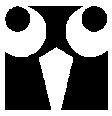  «КОЛЛЕДЖ»_________________________________________________________________Специальность: Курсовая работаТема: Допущена к защите зам. директора по УМР: ______________Иванова. Е.А. Студент (-ка): Работа выполнена: ___________ _______________ (Подпись) (Дата) Руководитель работы: _________________ ______________ (Подпись) (Дата) Москва, 201_Приложение Б Макет задания для курсовой работы Работа к защите допущена                                                                                       Зам. директора по УМР_______________________ЗАДАНИЕдля курсовой работыСтудент____________________________________________________________________ (фамилия, имя, отчество) Группа____________________Специальность______________________________________ Тема задания____________________________________________________________________ _____________________________________________________________________________ Перечень вопросов, подлежащих разработке_________________________________________________ __________________________________________________________________________________________________________________________________________________________ Работа должна состоять из: 1.____________________________________________________________________________ 2.____________________________________________________________________________ 3.____________________________________________________________________________ Литература 1.____________________________________________________________________________ 2.____________________________________________________________________________ Дата выдачи работы «___»________20___г. Срок сдачи работы»___»__________20__г. Преподаватель __________________________________________________ Приложение В Макет отзыва о выполнении курсовой работы ОТЗЫВО ВЫПОЛНЕНИИ КУРСОВОЙ РАБОТЫ1. Общая характеристика курсовой работы ___________________________________________________________________________________________________________________________________________________________________________________________________________________________________________________________________________________________________________________________________________________________________________________________________________________________________________________ 2. Положительные стороны работы ____________________________________________________________________________________________________________________________________________________________________________________________________________________________________________________________________________________________________________________ 3. Недостатки в курсовой работе и ее оформлении _______________________________________________________________________________________________________________________________________________________________________________________________________________________________________ 4. Характеристика графической (практической) части работы _______________________________________________________________________________________________________________________________________________________________________________________________________________________________________ Оценка работы руководителем __________________________________________________ Руководитель работы ___________________________________________________________ (подпись, Ф.И.О.) Зам. директора по УМР __________________________________________________________ (подпись, Ф.И.О.) «___»_________ 20__ г.        Профессионального образовательного учреждения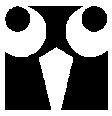  «КОЛЛЕДЖ»